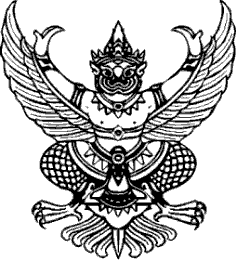 ที่ มท ๐๘2๐.2/ว							                                                                ถึง สำนักงานส่งเสริมการปกครองท้องถิ่นจังหวัด ทุกจังหวัด	ด้วยกรมส่งเสริมการปกครองท้องถิ่นได้รับแจ้งจากโครงการท้องถิ่นนำร่องลดมลพิษและสร้างสุขภาวะที่ดีในพื้นที่อุตสาหกรรม สนับสนุนโดยสำนักงานกองทุนสนับสนุนการสร้างเสริมสุขภาพ (สสส.) ว่า โครงการฯ ได้พัฒนาพื้นที่ท้องถิ่นนำร่องที่เกิดการระดมทรัพยากร การพัฒนาศักยภาพ ทักษะและความรู้ขององค์กรปกครองส่วนท้องถิ่น ภาคเอกชนและภาคชุมชนในการลดมลพิษของในพื้นที่อุตสาหกรรม รวมถึงการขับเคลื่อนนโยบายอุตสาหกรรมสีเขียว และเศรษฐกิจหมุนเวียนตามยุทธศาสตร์ซาติ 20 ปีโดยใช้กรอบแนวคิดหลักได้แก่ 1) การจัดการมลพิษด้วยโมเดลเศรษฐกิจสีเขียวสู่การพัฒนาที่ยั่งยืน 2) การลดมลพิษจากแหล่งกำเนิด 3) การสร้างพลเมืองตื่นรู้ มีกิจกรรมหลักๆ ได้แก่ การฝึกอบรมเกี่ยวกับการตรวจประเมินด้านสิ่งแวดล้อมและความปลอดภัย
แก่เจ้าพนักงานขององค์กรปกครองส่วนท้องถิ่นและผู้ที่เกี่ยวข้อง การให้บริการคำปรึกษาแก่ภาคอุตสาหกรรมในรูปแบบคลินิกลดมลพิษและบริหารจัดการขยะอุตสาหกรรม การบูรณาการแผนพัฒนาท้องถิ่น และแผนปฏิบัติการการพัฒนาเมืองอุตสาหกรรมนิเวศระยะ 5 ปี ในด้านนโยบาย กิจกรรมงบประมาณและกฎหมายที่เกี่ยวข้อง และพัฒนาเครือข่ายความร่วมมือ เพื่อขับเคลื่อนนโยบายอุตสาหกรรมสีเขียว และเศรษฐกิจเวียน (Circular Economy) ระดับท้องถิ่น ร่วมกับสำนักงานอุตสาหกรรมจังหวัด และหน่วยงานที่เกี่ยวข้อง เป็นต้น เพื่อนำผลการปฏิบัติงาน
ในโครงการเป็นบทเรียนและแนวทางการปฏิบัติต่อไป ทางโครงการฯ ได้รวบรวมผลการดำเนินงานเป็นรายงานคู่มือท้องถิ่นพัฒนาอุตสาหกรรมสีเขียวและเศรษฐกิจหมุนเวียน และแผนปฏิบัติการลดมลพิษและนโยบาย
ลดความเสี่ยงจากมลพิษ รวมทั้งการเฝ้าระวังฝุ่นละอองขนาดเล็ก (PM10 และ PM2.5) ระดับท้องถิ่น	กรมส่งเสริมการปกครองท้องถิ่นพิจารณาเห็นว่า รายงานคู่มือท้องถิ่นพัฒนาอุตสาหกรรมสีเขียวและเศรษฐกิจหมุนเวียน และแผนปฏิบัติการลดมลพิษและนโยบายลดความเสี่ยงจากมลพิษ จะเป็นข้อมูลทางวิชาการและแนวทางในการบริหารจัดการด้านสิ่งแวดล้อมขององค์กรปกครองส่วนท้องถิ่น จึงขอให้จังหวัดประชาสัมพันธ์คู่มือดังกล่าวให้องค์กรปกครองส่วนท้องถิ่นพิจารณาใช้ประโยชน์ต่อไป รายละเอียดปรากฏตาม QR Code 
ที่ปรากฏท้ายหนังสือฉบับนี้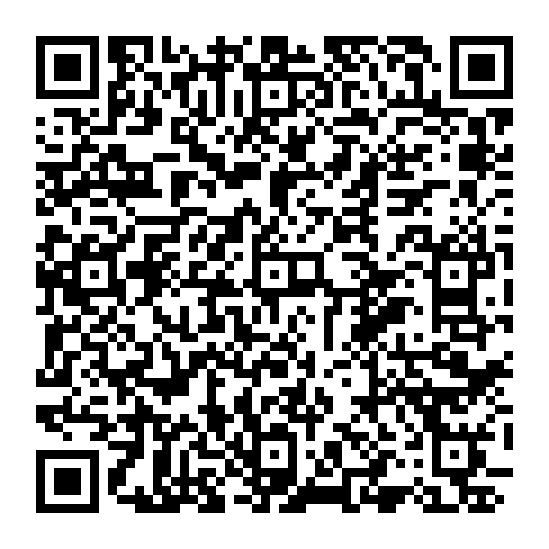 	 กรมส่งเสริมการปกครองท้องถิ่น	          มีนาคม  2567กองสิ่งแวดล้อมท้องถิ่น                                                                          กลุ่มงานสิ่งแวดล้อมโทร. ๐๒ 2๔๑ ๙๐๐๐ ต่อ ๒๑๑๒ ไปรษณีย์อิเล็กทรอนิกส์ Saraban@dla.go.th